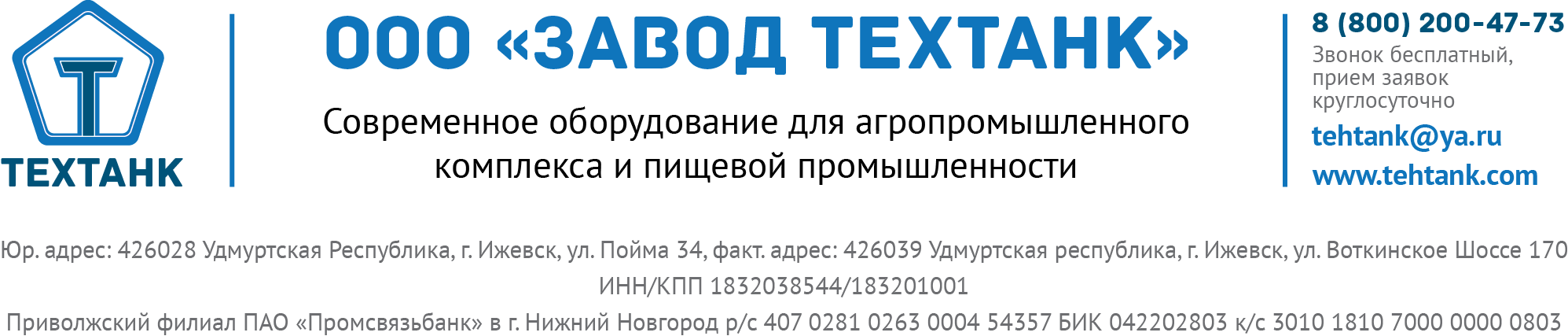 Коммерческое предложение.Сыроизготовитель 100 литров.*фото условное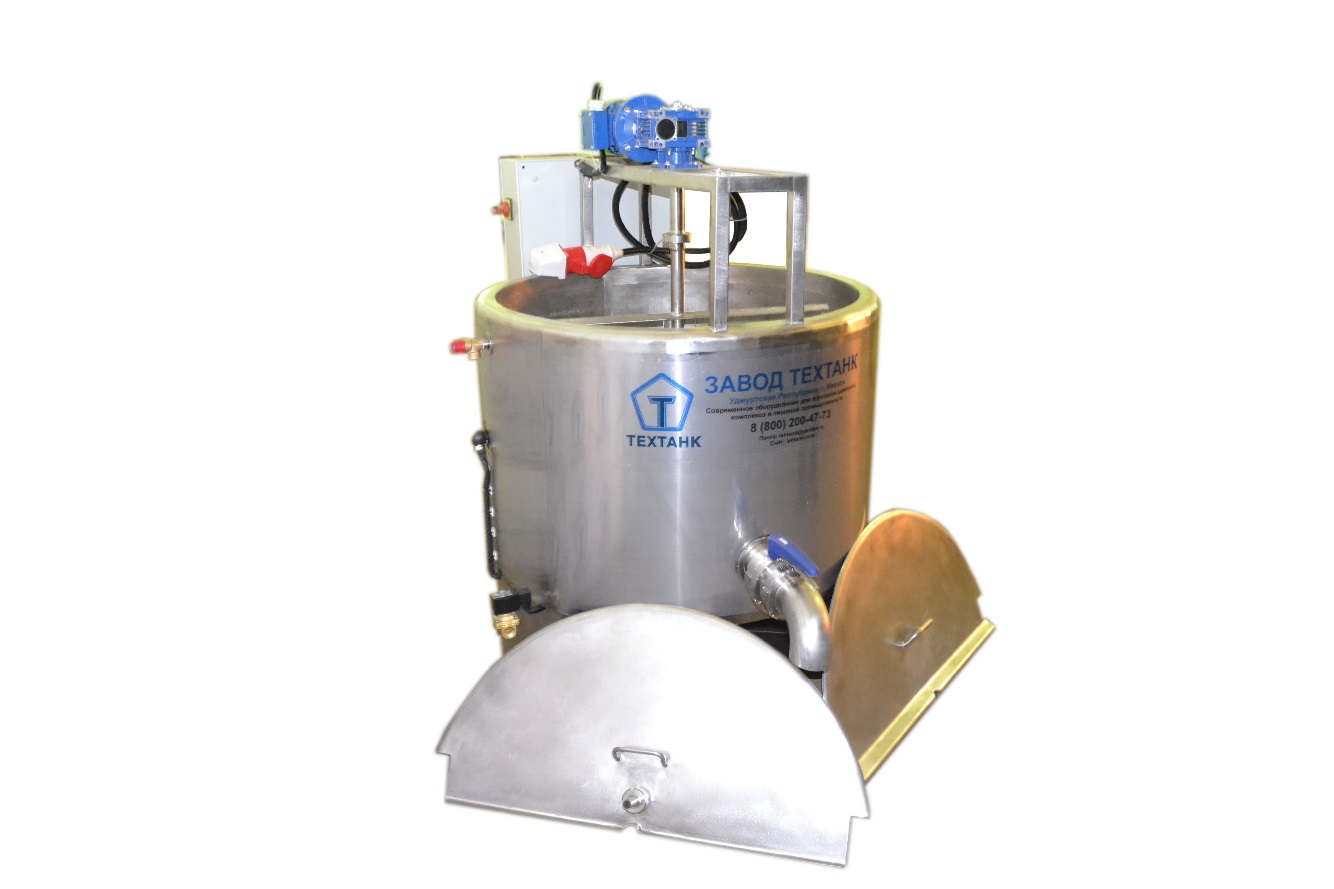 Особенности:- Теплоизоляция пастеризаторов – вспененный пенополиуретан экономия эл.энергии до 50%- Панельная, либо водяная рубашка нагрева/охлаждения- Нагрев ТЭНами. Мощность 12 кВт- Внутренний бак выполнен полностью из пищевой нержавеющей стали AISI 304 2мм.- Обшивка, регулируемые ножки - нержавеющая сталь AISI 430 толщиной 1,5мм.- Оснащен двумя накидными крышками- Увеличенный патрубок слива ДУ80 с дисковым затвором для быстрого опорожнения - Флюгерная Мешалка и Мешалка типа Лира с усиленным Мотор-редуктором NMRV. - Датчик температуры продукта, воды в рубашке и уровня теплоносителя.- Пульт управления полный автомат на базе промышленного контроллера с сенсорной панелью с ПИД регулятором и с возможностью программирования всех функций Сыроизготовителя такие как температурные режимы, обороты мешалки, направление мешалки, время выдержки и т.п. Либо Шкаф управления полуавтомат с задаваемым циклом нагрева, выдержки и охлажденияЛибо шкаф управления стандарт с термоконтроллером 2 ТРМ 1 с задаваемой температурой нагрева и ее поддержанием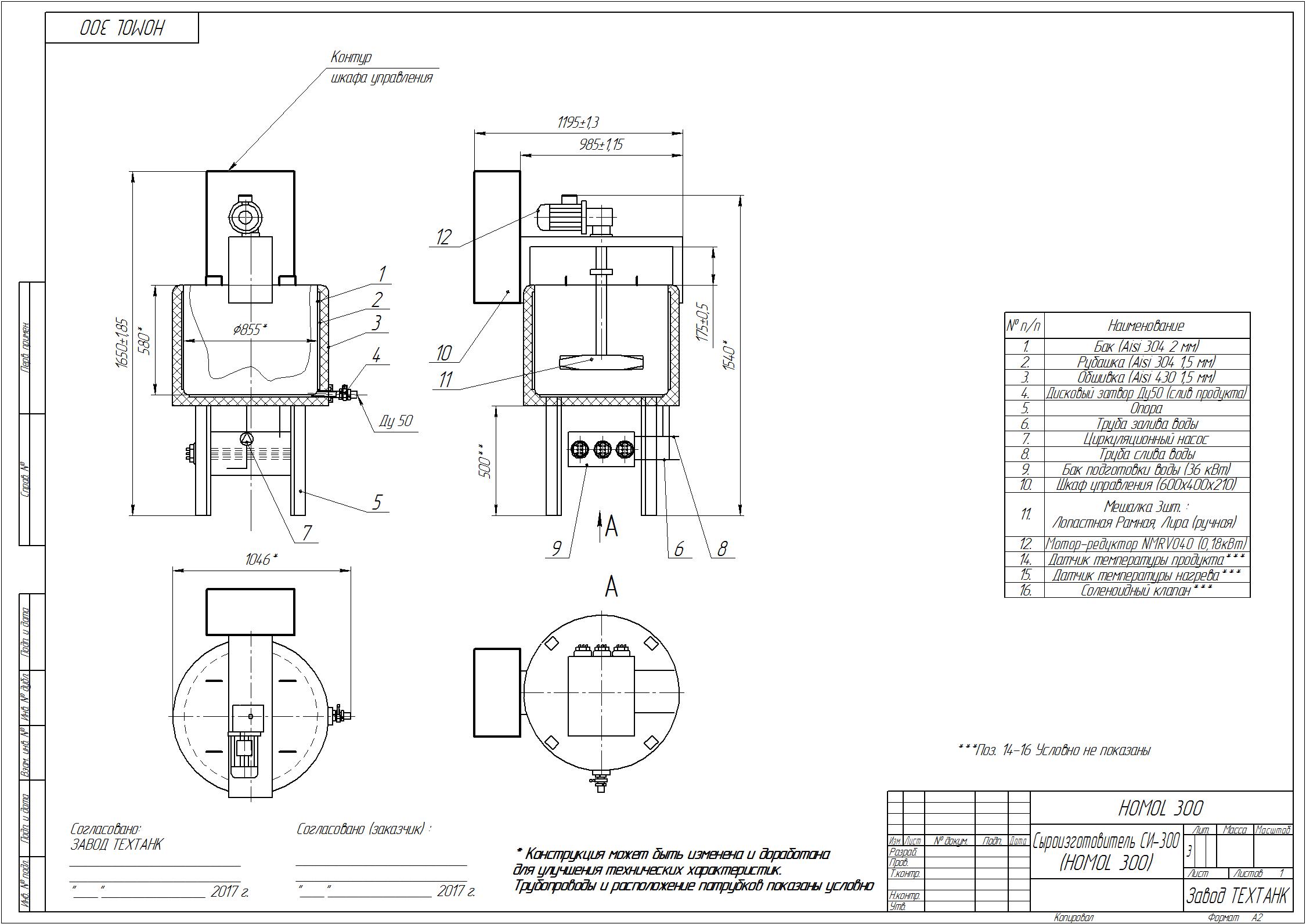 Чертеж условный, для понимания общего конструктива и габаритов*Срок изготовления оборудования – 20 рабочих дней.Оплата – 70/30%Гарантия – 12 месяцевС Уважением ООО «ЗАВОД ТЕХТАНК» Тел. 8-800-200-47-73 (звонок по России бесплатный)